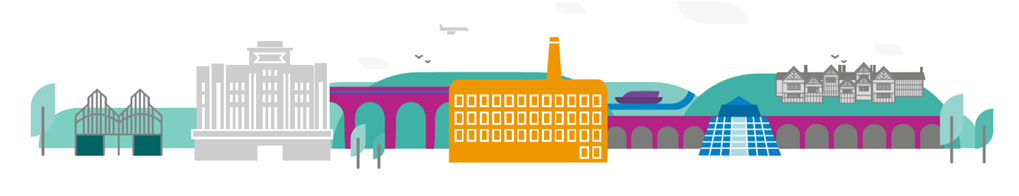 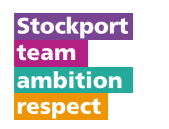 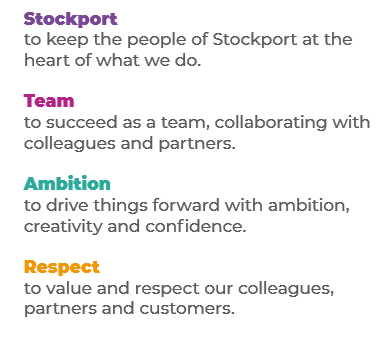 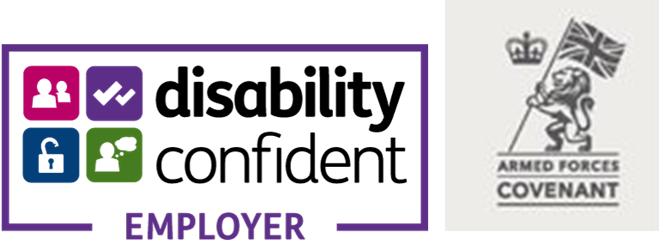 Main Purpose of the JobTo support learners with learning difficulties and/or disabilities (including emotional and/or behavioural difficulties) within a Further Education setting. To differentiate and facilitate learning according to the learners needs including working 1:1 and as floating support.  Key ResponsibilitiesKeep learners on task and prompt appropriate behaviour, ensuring consistency in applying service routines and systems so that a trusting relationship is developed.  Motivate and encourage learners.  Support allocated learners with special educational needs to achieve the targets in their individual support plans.  Check instructions are understood – clarify and explain as needed.  Supervise learners in the use of materials and equipment.  Help learners to organize themselves and to become independent.  Assist learners in areas needing development, e.g., language use, reading, writing, spelling, handwriting, presentation skills, behaviour, use of number.  Implement all aspects of individual education plans provided by the Learner Services Manager, including keeping records of teaching and progress made.  Support either individuals or whole group depending on the needs of the service.  Liaise with Learner Services Manager to report on progress and attendance.  Attend relevant meetings and reviews relating to individual learners.  Keep auditable records of the support provided, including any successes or difficulties, using Service documentation.  Have strong interpersonal skills and be able to multitask and work effectively in a busy, fast paced environment.  Work according to SEND code of practice and current legislation relating to disabilities and carry out reviews as well as be aware of high need learners and their requirements.  Maintain confidentiality according to data protection act and safeguarding policies.  Strong multi-tasking skills and a conscious eye for detail to work is essential.  Support the personal care needs of learners as required. To work positively and inclusively with colleagues and customers so that the Council provides a workplace to deliver a service that does not discriminate against people on the grounds of their age, disability, gender reassignment, marriage, civil partnership, pregnancy, maternity, race, religion, belief, sex, or sexual orientation. To fulfil personal requirements, where appropriate, with regards to Council policies and procedures, standards of attendance, health, safety and welfare, customer care, emergency, evacuation, security and promotion of the Council’s priorities.Additional InformationThe responsibilities set out in this document, in the advert and any additional information are intended to provide a flavour of the work you will carry out. It is not possible to include everything you will be asked to undertake, and we expect all colleagues to work flexibly according to business needs and to enhance your own development. Your skills, abilities and training needs will be taken into account and discussed with you when any significant changes to your role are needed. In line with our flexible approach you may be required to work from home for a proportion of your time or from any of the Council's sites across the borough.The Council is an inclusive employer and holds the Disability Confident and Armed Forces Covenant accreditations. If you have a disability, we will support you by implementing reasonable adjustments to enable you to perform your role.About YouPlease use your application to tell us how well you meet the criteria listed below as these are the key skills, experience, technical expertise and qualifications needed to be successful in the role. We will then use all the information you provide in your application to help us decide whether you are shortlisted for interview. Any interview questions or additional assessments such as tests or presentations may also be broadly based on these criteria:To demonstrate model behaviours that are consistent with an open, inclusive and 	participative style.  To be proactive in identifying and pursuing opportunities that are appropriate to 	maintaining your professional development, and actively participate in 	the services review process.  Carry out duties with due regard to Council and services policies, including 	Safeguarding, Health & Safety, Equal Opportunities, and Data Protection, and 	participate in training as and when required.  To work flexibly and to undertake such other duties that may reasonably allocated by 	the line manager.  Ensure equality, diversity and inclusion are actively promoted and advanced as part 	of the services commitment to learners and staff. Teaching Assistant or other relevant qualification at level 2/3 is essential.  English and/or maths at level 2 as a minimum.  First aid qualification is desirable.  To work to the Council’s values and behaviours by:Keeping the people of Stockport at the heart of what we doSucceeding as a team, collaborating with colleagues and partnersDriving things forward with ambition, creativity and confidence.Showing value and respect to our colleagues, partners and customers.Role: Service Area:Continuing EducationDirectorate:Salary Grade: